О создании контрактной службы Ядринской районной администрации Чувашской Республики            В соответствии с Федеральным законом от 05.04.2013г. № 44-ФЗ «О  контрактной системе  в сфере закупок товаров, работ, услуг для обеспечения  государственных  и  муниципальных  нужд», приказом Министерства экономического развития Российской Федерации от 29.10.2013г. № 631 «Об утверждении Типового положения (регламента) о контрактной службе», в целях организации осуществления закупок товаров, работ, услуг для обеспечения муниципальных нужд, Ядринская районная администрация Чувашской Республики  п о с т а н о в л я е т:             1. Создать  контрактную  службу Ядринской районной администрации Чувашской Республики (далее – контрактная служба).2. Утвердить  Положение  о  контрактной  службе Ядринской районной администрации Чувашской Республики согласно приложению №1. 	3.  Утвердить состав контрактной службы Ядринской районной администрации Чувашской Республики согласно приложению №2. 	4. Рекомендовать главам городского и сельских поселений Ядринского района Чувашской Республики, начальнику отдела образования и социальной политики Ядринской районной администрации Чувашской Республики, руководителям муниципальных бюджетных образовательных учреждений Ядринского района Чувашской Республики и муниципального бюджетного учреждения «Централизованная бухгалтерия сельских поселений» Ядринского района Чувашской Республики принять решение о назначении должностного лица, ответственного за осуществление закупки или нескольких закупок  (контрактного управляющего).           5.Руководителям структурных подразделений Ядринской районной администрации Чувашской Республики внести соответствующие изменения в положения о структурных подразделениях Ядринской районной администрации Чувашской Республики, должностные лица которых войдут в состав контрактной службы, и должностные инструкции муниципальных служащих Ядринской районной администрации Чувашской Республики, на которых будет возложено исполнение обязанностей по исполнению части функции и полномочий контрактной службы.          6. Пункты 1, 2, 3 настоящего постановления вступают в силу с 01 января 2014 года.           7.   Контроль за выполнением настоящего постановления оставляю за собой.Глава Ядринской районной администрации                                                     	                В.Н. Кузьмин  Приложение №1к постановлению  Ядринской                                                                                                                      районной администрации                                                                                                                       Чувашской Республики                                                                                                                       от 30.12.2013 г. №1057 ПОЛОЖЕНИЕо контрактной службеЯдринской районной администрации Чувашской РеспубликиI. Общие положения1.1.  Настоящее      Положение     о   контрактной  службе    Ядринской районной администрации Чувашской Республики  (далее    –   Положение)  устанавливает  порядок  создания  и  функционирования  контрактной  службы  при  осуществлении  закупок  товаров,  работ,  услуг  для  обеспечения  нужд администрации,  в  том  числе  на  этапе  планирования  закупок,  определения  поставщиков     (подрядчиков,    исполнителей),     заключения    и   исполнения  контрактов. 1.2. Контрактная   служба   создается   в   целях   обеспечения   осуществления Ядринской районной администрацией Чувашской Республики (далее   – администрация)     закупок   товаров,   работ,  услуг   для   обеспечения    нужд  администрации  в  соответствии  с  планом-графиком  закупок  (далее  –  план- график). 1.3.   Контрактная      служба    в    своей    деятельности     руководствуется  Конституцией     Российской    Федерации,     гражданским     законодательством,  бюджетным      законодательством      Российской     Федерации,     Федеральным  законом   от  5  апреля  2013  г.  №  44-ФЗ  «О  контрактной  системе  в  сфере  закупок    товаров,   работ,   услуг   для   обеспечения    государственных      и  муниципальных      нужд»     (далее   –  Закон),  иными    нормативными  правовыми актами, в том числе настоящим Положением.   	1.4.   Основными       принципами      создания     и   функционирования  деятельности контрактной службы при осуществлении закупки являются:               профессионализм       -   привлечение     квалифицированных        специалистов,  обладающих теоретическими и практическими знаниями и навыками в сфере  закупок,  в  целях  осуществления  своей  деятельности  на  профессиональной  основе; открытость    и   прозрачность    -   свободный    доступ    к   информации     о  совершаемых       контрактной     службой     действиях,     направленных      на  обеспечение  нужд    администрации,  в  том  числе  способах  осуществления  закупок   и   их   результатах.   Открытость    и   прозрачность    информации  обеспечиваются,   в   частности,   путем   размещения   полной   и   достоверной  информации в единой информационной системе в сфере закупок;      эффективность   и   результативность     - заключение   муниципальных  контрактов на условиях, обеспечивающих наиболее эффективное достижение  заданных результатов обеспечения муниципальных нужд. 1.5.  Структура и численность контрактной службы определяется и  утверждается главой администрации. При этом в состав контрактной службы  входит  не  менее  двух  человек  –  должностных  лиц  контрактной  службы  из  числа работников администрации. Наделение обязанностями работника контрактной службы допускается только по решению  главы районной администрации или  лица,  исполняющего  его  обязанности. II. Порядок формирования контрактной службы2.1. В состав контрактной службы администрации входят должностные лица  следующих структурных подразделений администрации: - отдел экономики и промышленности;- отдел градостроительства и общественной инфраструктуры Ядринской районной администрации Чувашской Республики;- правовой сектор Ядринской районной администрации Чувашской Республики.2.2.  Контрактную  службу  возглавляет руководитель  контрактной  службы,  назначаемый       на   должность      и   освобождаемый        от   должности      главой  администрации. 2.3. Работники контрактной службы должны иметь высшее образование или  дополнительное профессиональное образование в сфере закупок *2.4. Работниками контрактной службы не могут быть физические лица, лично заинтересованные в результатах  определения  поставщиков (подрядчиков,  исполнителей), а также лица контрольных органов в сфере закупок,  непосредственно осуществляющих контроль в сфере закупок в соответствии  с   Законом. В случае возникновения у работника контрактной службы обстоятельств,   которые могут привести к личной заинтересованности в результатах определения  поставщиков (подрядчиков, исполнителей), такой работник обязан проинформировать об этом главу администрации в письменной форме в целях исключения его из состава контрактной службы. 2.5.  В случае выявления в составе контрактной службы работников, указанных в пункте 2.4. настоящего Положения, глава администрации обязан  незамедлительно освободить указанных работников от исполнения ими  обязанностей и возложить их на работников, соответствующих требованиям Закона и настоящего Положения.  III. Функции и полномочия контрактной службы3.1. Контрактная служба осуществляет следующие функции и полномочия.  3.1.1. При планировании закупок: - разрабатывает план закупок; - организует     в   случае    необходимости       консультации       с  поставщиками  (подрядчиками, исполнителями) и участвует в таких консультациях в целях  определения  состояния  конкурентной  среды  на  соответствующих  рынках  товаров, работ, услуг, определения наилучших технологий и других решений  для обеспечения нужд администрации; - осуществляет подготовку изменений для внесения в план закупок; *  До 1 января 2016 г. должностным лицом контрактной службы может быть лицо, имеющее профессиональное образование или дополнительное профессиональное образование в сфере размещения  заказов на поставки товаров, выполнение работ, оказание услуг для государственных и муниципальных   нужд. - организует утверждение плана закупок; - размещает  в  единой  информационной  системе  в  сфере  закупок  (далее  - единая    информационная система) план  закупок и внесенные  в  него  изменения; - разрабатывает план-график; - осуществляет подготовку изменений для внесения в план-график; - организует утверждение плана-графика;  - размещает в единой информационной системе план-график и внесенные в него изменения; - организует обязательное общественное обсуждение закупки товара, работы или услуги в случаях, предусмотренных Законом; - по результатам  обязательного  общественного  обсуждения  закупки  товара, работы  или  услуги  в  случае  необходимости  вносит  изменения  в  планы закупок,  планы-графики,  документацию  о  закупках  или  организует  отмену  закупки; - обеспечивает определение и обоснование начальной  (максимальной) цены контракта.      3.1.2. При определении поставщиков (исполнителей, подрядчиков): - осуществляет подготовку и размещение в единой информационной системе  извещений об осуществлении закупок; - осуществляет подготовку и размещение в единой информационной системе  документации  о  закупках  и  проектов  контрактов,  внесение  изменений  в  документацию о закупках; -  осуществляет  подготовку  и  направление приглашений принять участие  в  определении  поставщиков (подрядчиков, исполнителей)  закрытыми  способами; 3.1.3. При исполнении, изменении, расторжении контракта: - обеспечивает осуществление закупок, в том числе заключение контрактов; - обеспечивает исполнение контракта (приемку товаров, работ, услуг); - осуществляет   подготовку   материалов   для   выполнения   претензионной работы; -  участвует  в  рассмотрении  дел  об  обжаловании  результатов  определения  поставщиков (подрядчиков, исполнителей). 3.2. Контрактная  служба  осуществляет  иные полномочия,  предусмотренные  Законом. 3.3. В целях реализации функций и полномочий, указанных в пунктах  3.1-3.2 настоящего Положения, работники контрактной службы обязаны:       - не допускать разглашения сведений, ставших им известными в ходе  проведения  процедур  определения  поставщика  (подрядчика,  исполнителя),  кроме   случаев,  прямо   предусмотренных    законодательством    Российской  Федерации;       - поддерживать уровень квалификации, необходимый для надлежащего  исполнения своих должностных обязанностей;       - не  проводить  переговоров  с  участниками  закупок  до  выявления победителя  определения  поставщика  (подрядчика,  исполнителя)  процедур  закупок,   кроме   случаев,   прямо   предусмотренных     законодательством  Российской Федерации;       - при необходимости привлекать к своей работе экспертов, экспертные  организации  в  соответствии  с  требованиями,  предусмотренными  Законом  и  иными нормативными правовыми актами;       - соблюдать иные обязательства и требования, установленные Законом.       3.4.  При  централизации    закупок,  предусмотренной     положениями  Закона,   контрактная   служба    осуществляет    функции    и   полномочия,  предусмотренные пунктами 3.1-3.2 настоящего Положения и не переданные соответствующим уполномоченному органу, уполномоченному учреждению,  которые    осуществляют      полномочия     на   определение    поставщиков  (подрядчиков, исполнителей).       3.5. Руководитель контрактной службы:     	- распределяет обязанности между работниками контрактной службы;     	- решает в соответствии с настоящим Положением вопросы в пределах компетенции контрактной службы;   	-  координирует  в  пределах  компетенции  контрактной  службы  работу других   структурных   подразделений    администрации,    должностные    лица которых входят в состав контрактной службы;    	- осуществляет иные полномочия, предусмотренные Законом. IV. Ответственность работников контрактной службы4.1.  Действия  (бездействие)  работников  контрактной  службы,  в  том  числе руководителя  контрактной  службы, могут  быть  обжалованы  в  судебном  порядке  или  в  порядке,  установленном  Законом, в  контрольный  орган  в сфере   закупок,  если  такие действия (бездействие) нарушают  права  и законные интересы участника закупки. 4.2.  Работники  контрактной  службы,  виновные  в  нарушении  Закона,  иных нормативных  правовых  актов,  предусмотренных  Законом,  а  также  норм настоящего    Положения,    несут   дисциплинарную,     гражданско-правовую, административную,      уголовную     ответственность     в   соответствии    с законодательством Российской Федерации. V.   Распределение функций и полномочий контрактной службы администрации между структурными подразделениями администрации, должностные лица которых входят в состав контрактной службы5.1.  Должностные лица отдела экономики и промышленности осуществляют следующие функции и полномочия контрактной службы администрации: - осуществляют  подготовку  проекта  распоряжения  при  утверждении  плана закупок и  внесении изменений в  план закупок; - размещают  в  единой  информационной  системе  в  сфере  закупок  план закупок, план-график и внесенные в них изменения;- осуществляют подготовку и размещение в единой информационной системе  извещений       об     осуществлении       закупок      администрацией       и  подведомственными  учреждениями,  документации  о  закупках  и  проектов  контрактов администрации, внесение изменений в документацию о закупках администрации, разъяснения по документации о закупках администрации; - обеспечивают регистрацию в единой информационной системе контрактов  (договоров),  заключенных     при  осуществлении     закупок  конкурентными  способами  или  при  осуществлении  закупки  у  единственного  поставщика (подрядчика, исполнителя); - на основании предложений структурных подразделений, входящих в состав контрактной службы администрации разрабатывают план закупок; - осуществляют подготовку изменений для внесения в план закупок; -  на  основании  плана  закупок  и  предложений  структурных  подразделений, входящих в состав контрактной службы администрации разрабатывают план- график; - осуществляют подготовку изменений для внесения в план-график;  - организуют утверждение плана-графика; - обеспечивают подготовку извещения об осуществлении закупок; - осуществляют     формирование    архива   по   планированию     закупок   и обеспечение   хранения    документов   в  течение   срока,  предусмотренного действующим законодательством; - обеспечивают определение и обоснование начальной (максимальной) цены контракта; - осуществляют     иные   функции    и   полномочия,    предусмотренные регламентом работы контрактной службы администрации. 5.2.  Должностные лица отдела градостроительства и развития общественной инфраструктуры, входящие в состав контрактной службы, осуществляют следующие функции и полномочия контрактной службы администрации: - осуществляют     формирование    архива   по   планированию     закупок   и  обеспечение   хранения    документов   в  течение   срока,  предусмотренного  действующим законодательством;- осуществляет оформление проекта контракта (договора), заключенного при осуществлении  закупок  конкурентными  способами  или  при  осуществлении  закупки у единственного поставщика (подрядчика, исполнителя);- на  основании технических заданий, подготовленных структурными  подразделениями администрации, входящими в состав контрактной службы  администрации осуществляют подготовку документации    о  закупках   и  проектов контрактов, внесение изменений в документацию о закупках; - обеспечивают определение и обоснование начальной (максимальной) цены  контракта; - осуществляют разработку технических заданий и своевременную передачу  в отдел бухгалтерского учета и отчетности администрации; - обеспечивают  исполнение  закупок,  в  том  числе  исполнение  контракта (участвуют в приемке товаров, работ, услуг); - участвуют  в  рассмотрении  дел  об  обжаловании  результатов  определения поставщиков (подрядчиков, исполнителей);- осуществляют  в  случае необходимости   на  стадии планирования консультации с поставщиками (подрядчиками, исполнителями) и участвуют  в таких  консультациях  в целях определения состояния  конкурентной  среды на  соответствующих рынках товаров, работ,  услуг, определения наилучших технологий и других решений для обеспечения нужд администрации; - осуществляют иные функции и полномочия, предусмотренные регламентом  работы контрактной службы администрации. 5.3. Должностные лица правового сектора, входящие в состав контрактной службы, осуществляют следующие функции и полномочия контрактной службы администрации:- осуществляет подготовку материалов для выполнения претензионной работы; -  участвуют  в  рассмотрении  дел  об  обжаловании  результатов  определения поставщиков (подрядчиков, исполнителей);- осуществляют иные функции и полномочия, предусмотренные регламентом работы контрактной службы администрации. __________Приложение №2к постановлению  Ядринской                                                                                                                      районной администрации                                                                                                                       Чувашской Республики                                                                                                                       от 30.12.2013 г. №1057 С О С Т А В контрактной службы Ядринской районной администрации Чувашской Республики__________ЧĂВАШ РЕСПУБЛИКИ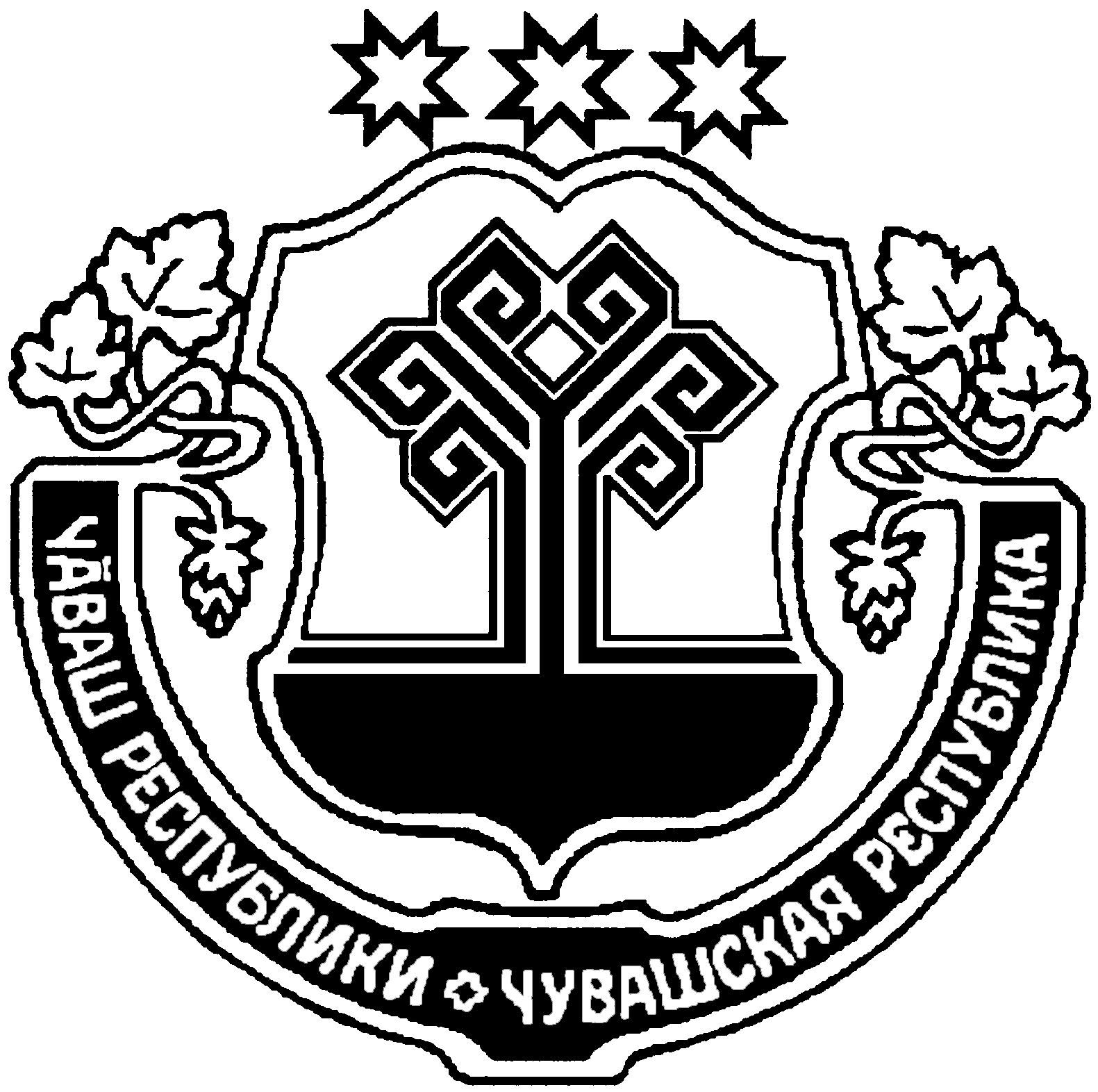 ЕТĚРНЕ РАЙОНĚ ЧУВАШСКАЯ РЕСПУБЛИКАЯДРИНСКИЙ РАЙОНЕТĚРНЕ РАЙОНАДМИНИСТРАЦИЙĚЙЫШАНУ30.12.2013г.       № 1057Етерне хулиЯДРИНСКАЯ РАЙОННАЯ  АДМИНИСТРАЦИЯ ПОСТАНОВЛЕНИЕ30.12.2013г.  № 1057город ЯдринИльинаИнна Геннадиевна–начальник отдела экономики и промышленности Ядринской районной администрации Чувашской Республики,  руководитель контрактной службыРаботники контрактной службы:Работники контрактной службы:Работники контрактной службы:Захарова
Елена Игоревна–ведущий специалист – эксперт отдела экономики и промышленности Ядринской районной администрации Чувашской Республики;Иванов
Олег Петрович–заместитель начальника отдела градостроительства и общественной инфраструктуры Ядринской районной администрации Чувашской Республики;Ярусов
Иван Николаевич–заведующий правовым сектором Ядринской районной администрации Чувашской Республики.